INSTITUTO FEDERAL DE MATO GROSSO DO SUL – IFMSKAROLINA LIMA ALVESMATEMÁTICAAtividade Avaliativa Trabalho apresentado ao prof°.Fernando Silveira na disciplina de Matemática, curso de Tecnologia em Informática no Instituto Federal de Mato Grosso do Sul – IFMS, Câmpus Coxim como requisito de avaliação.5º SemestreCoxim – MS 2018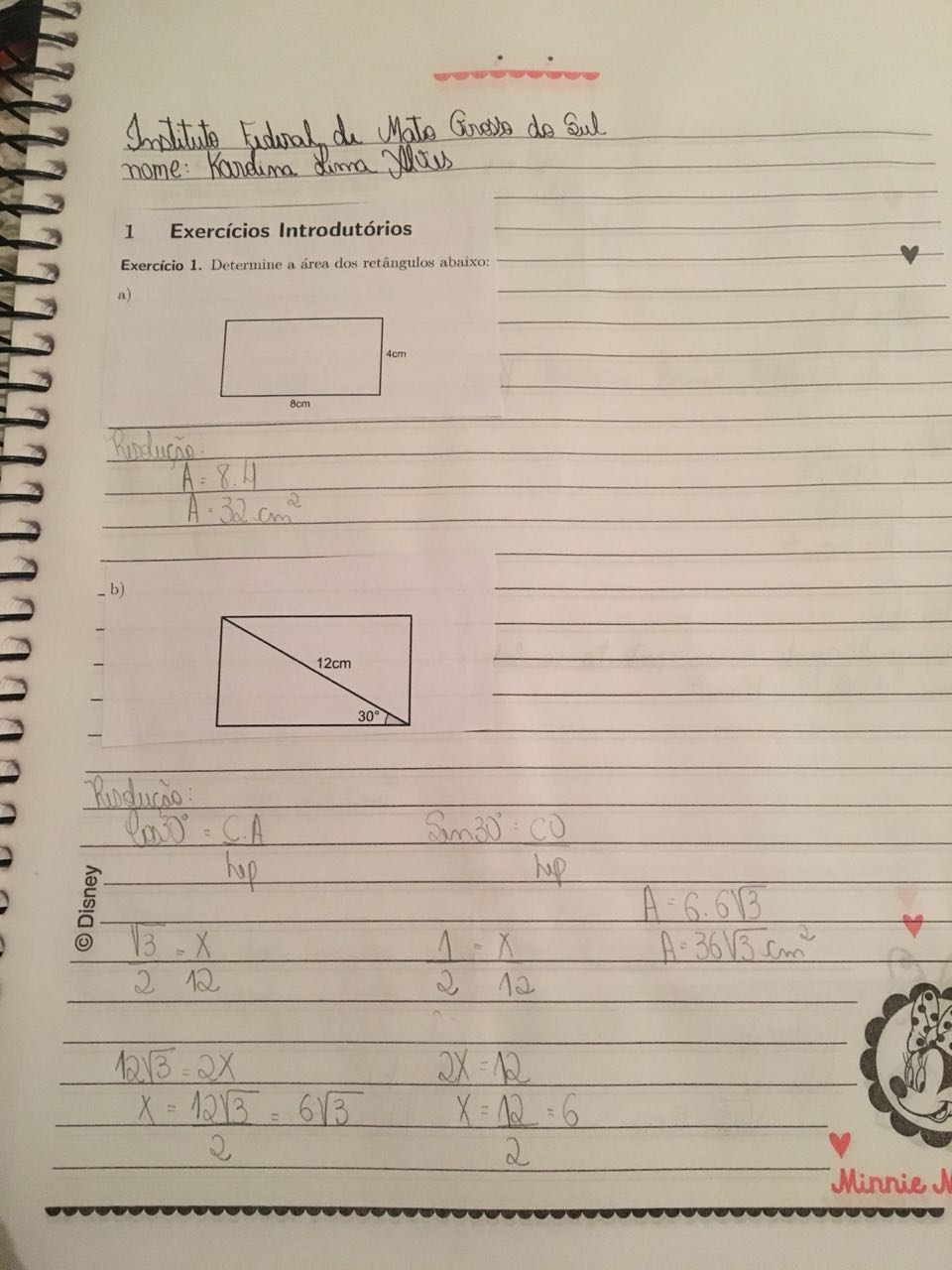 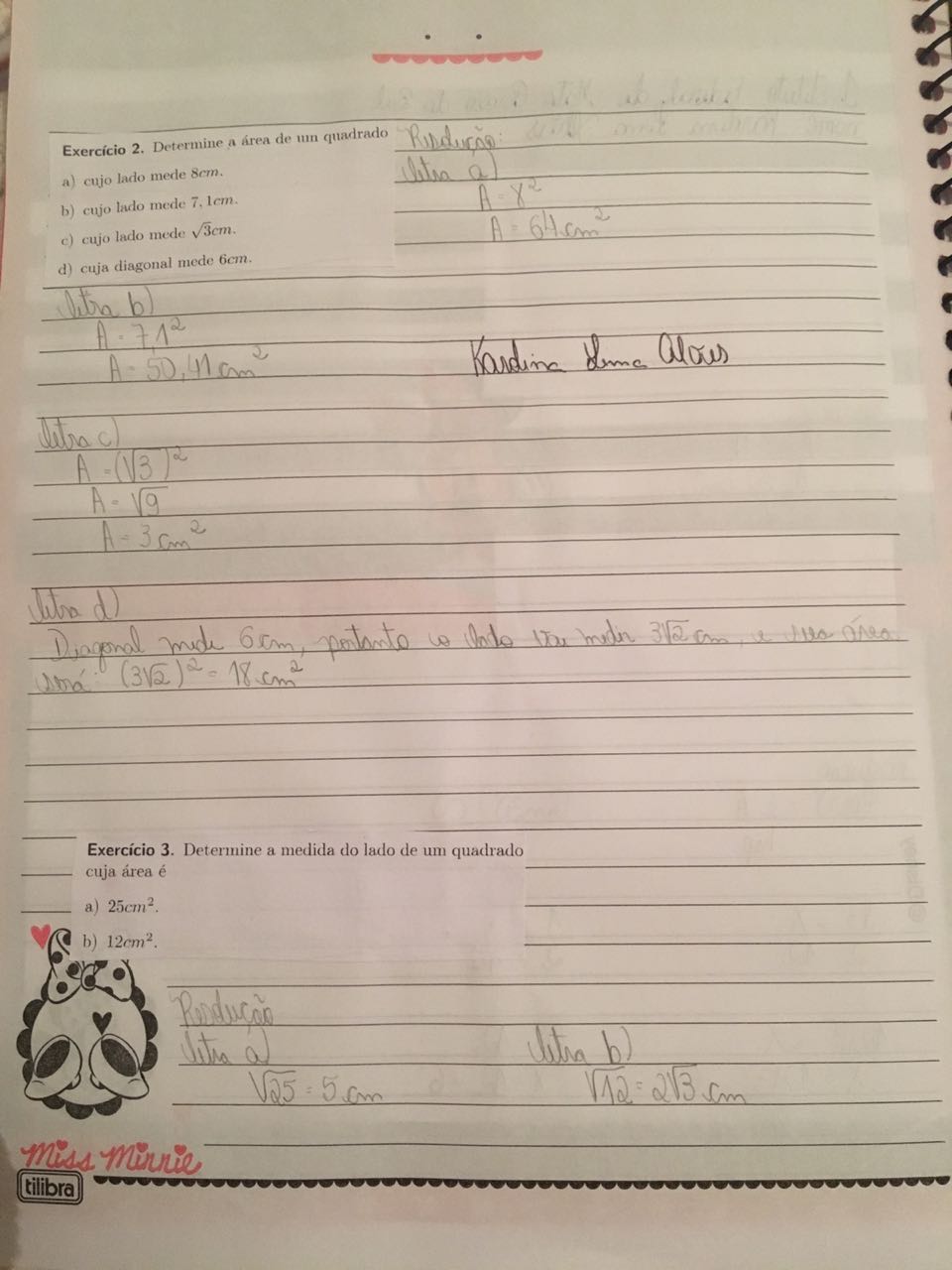 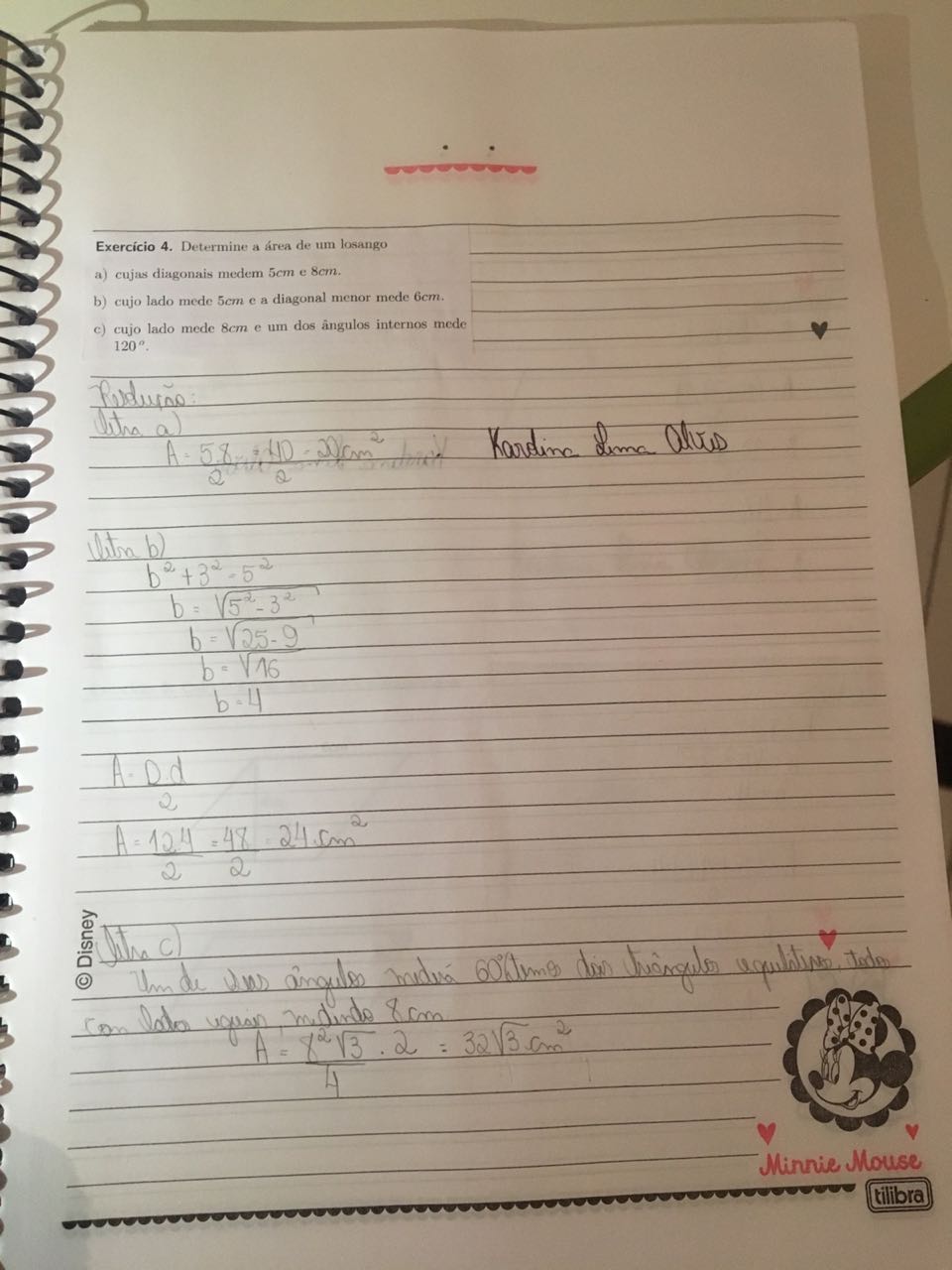 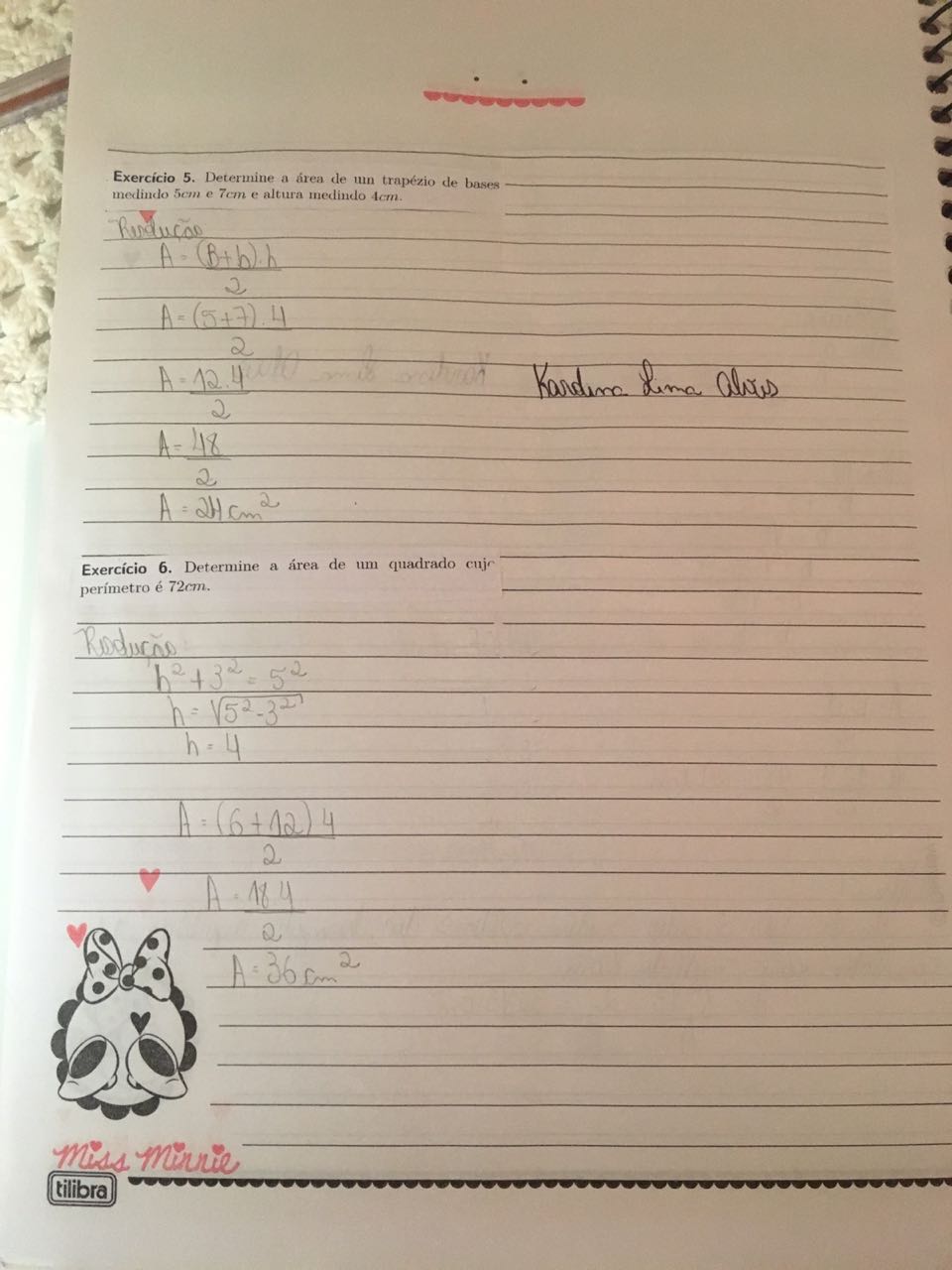 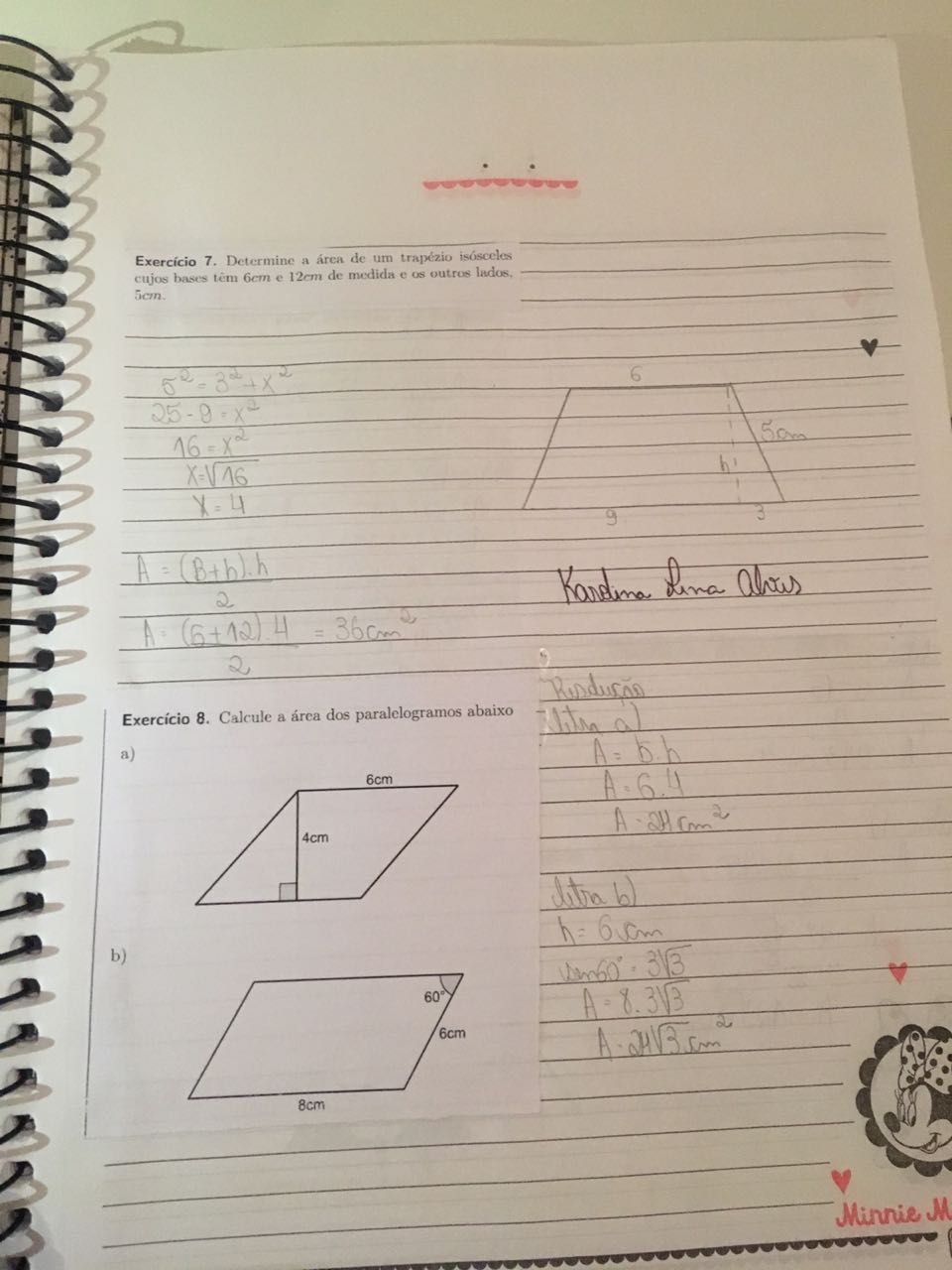 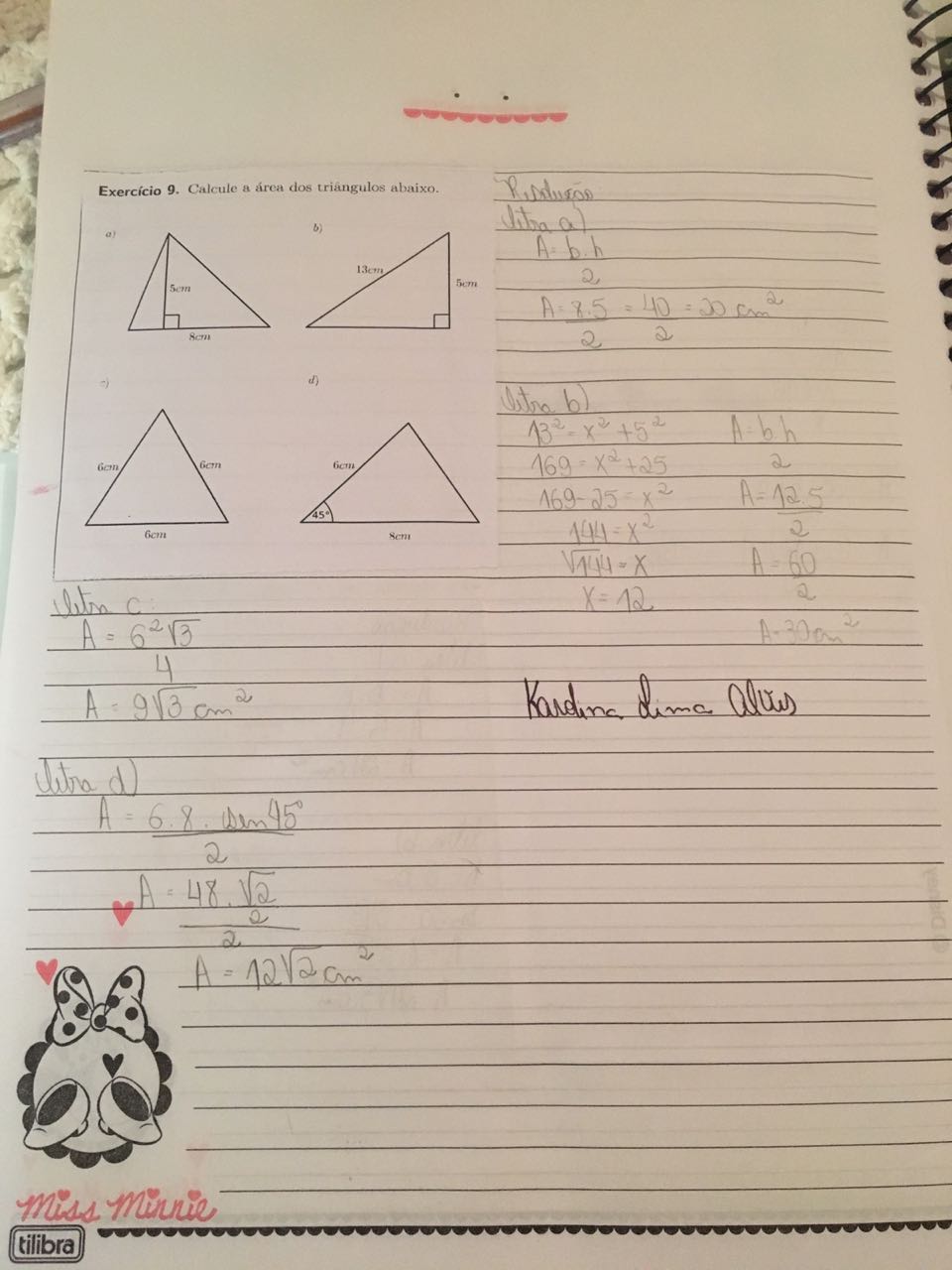 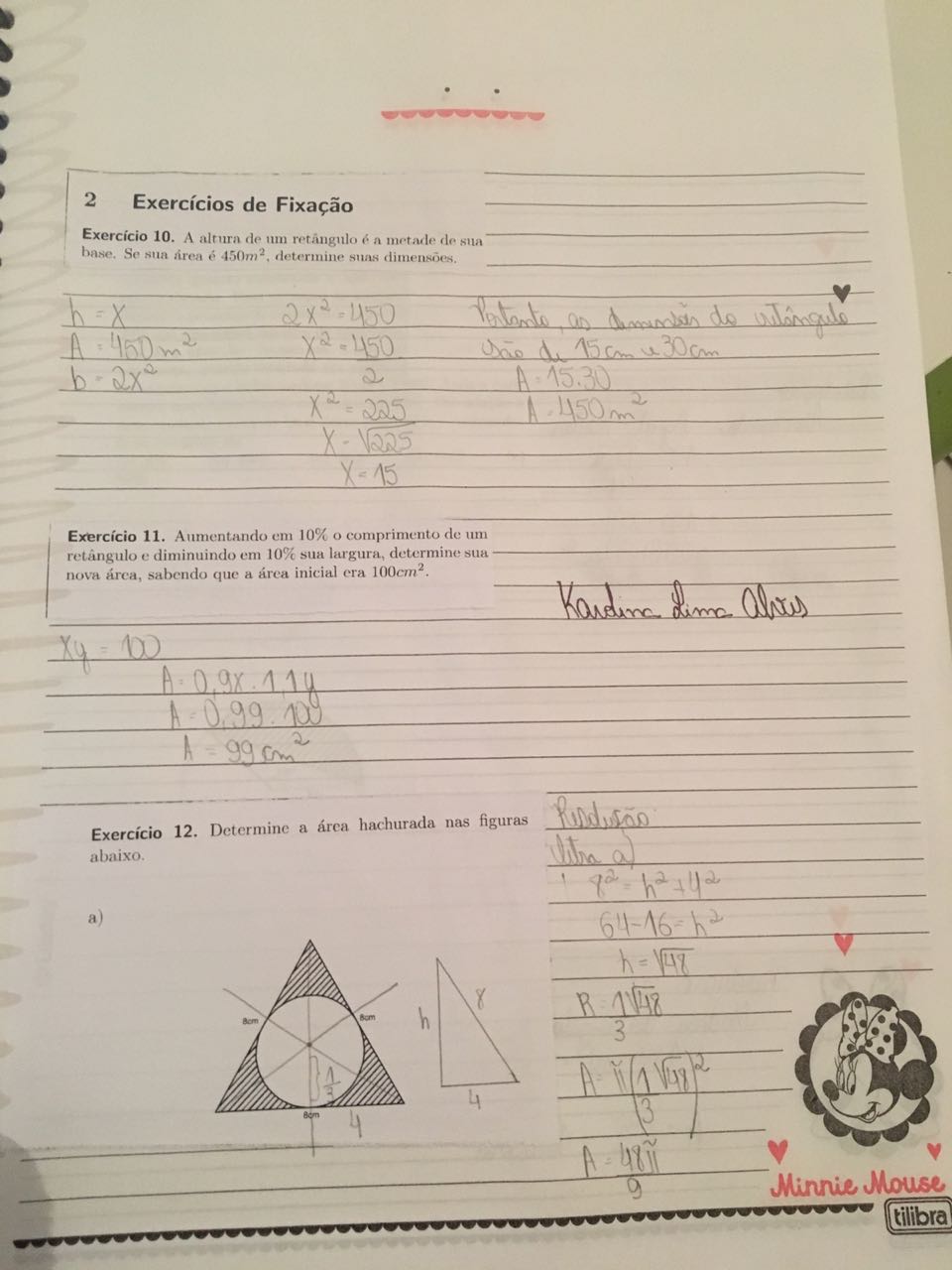 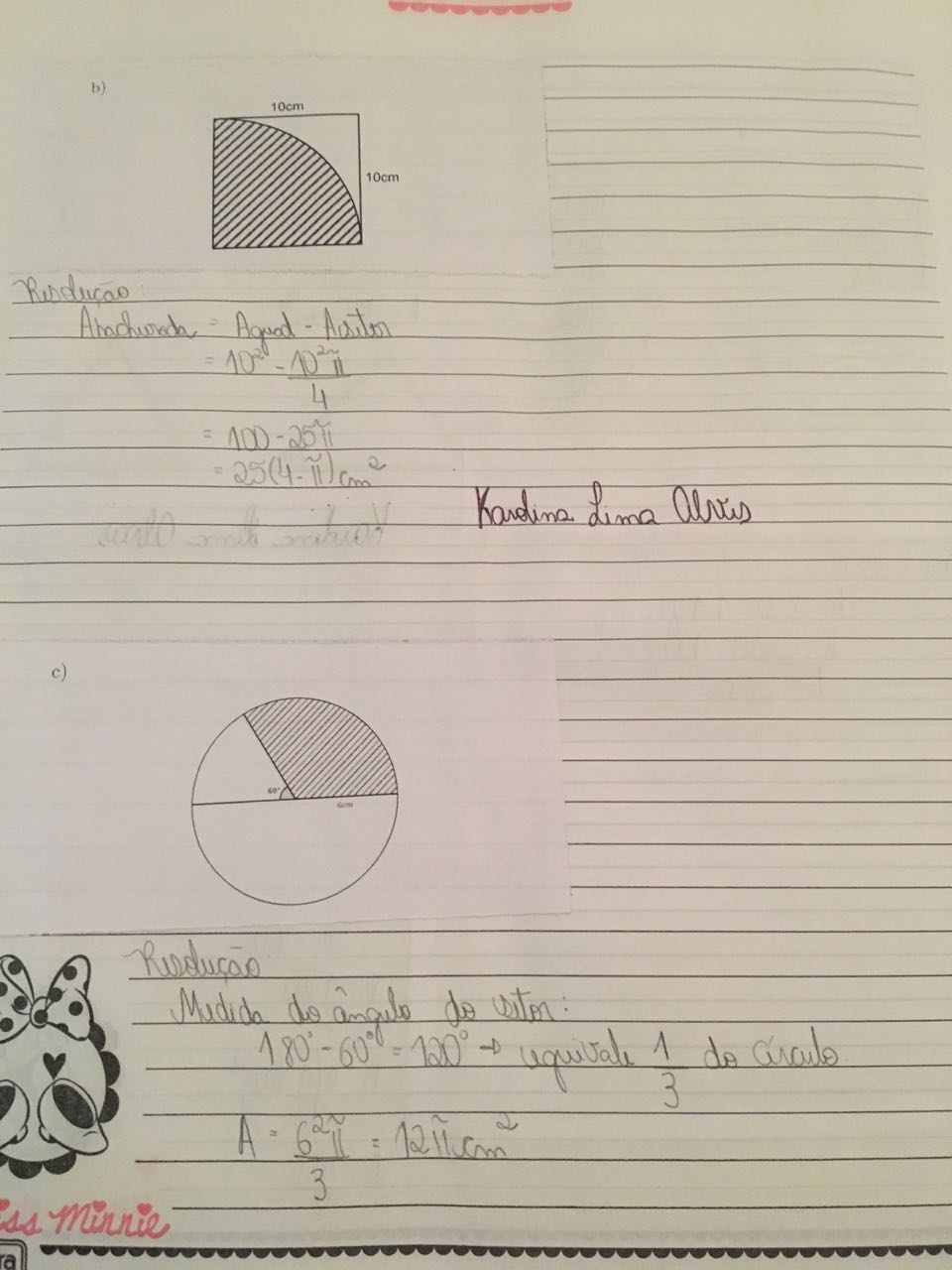 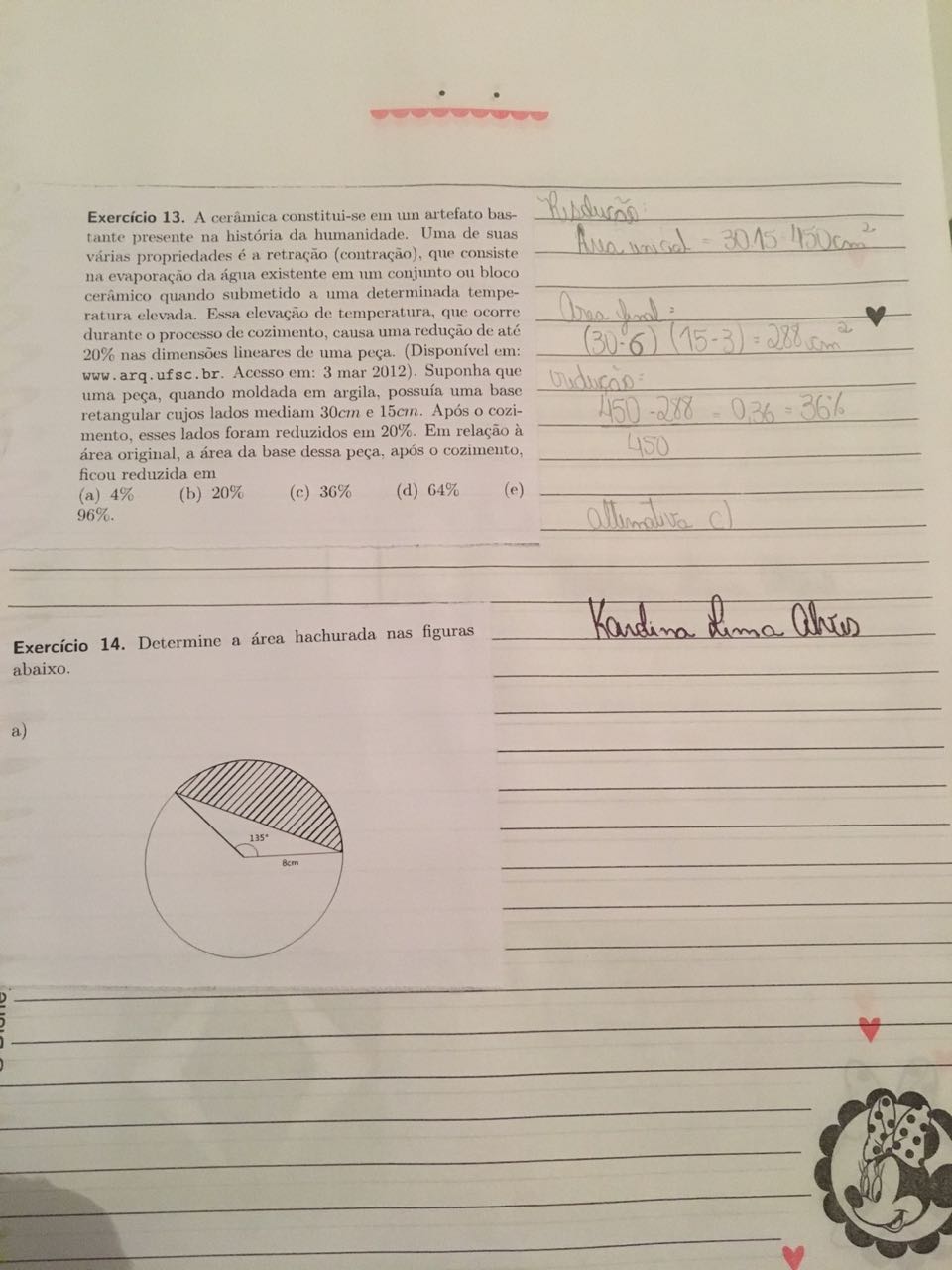 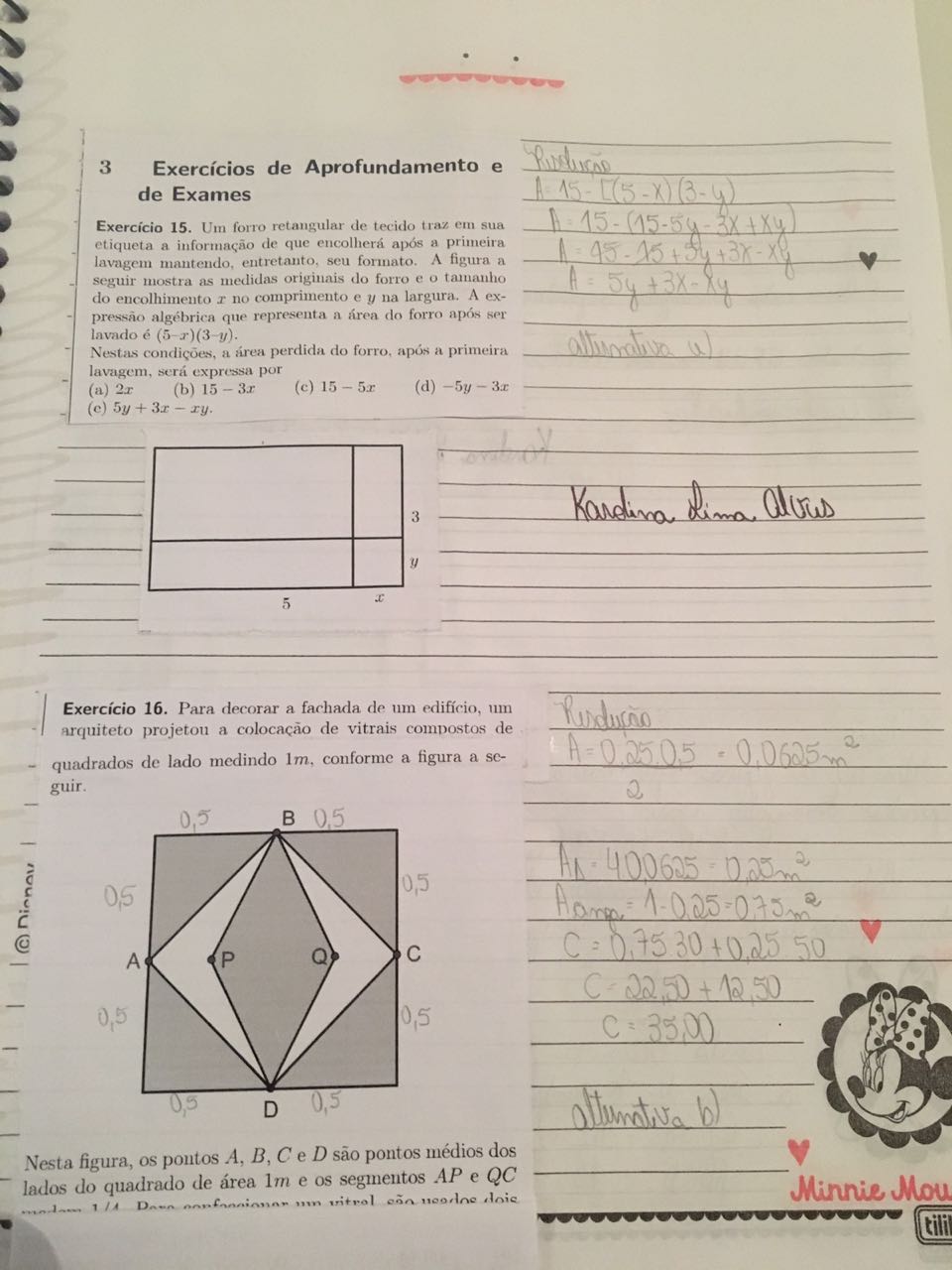 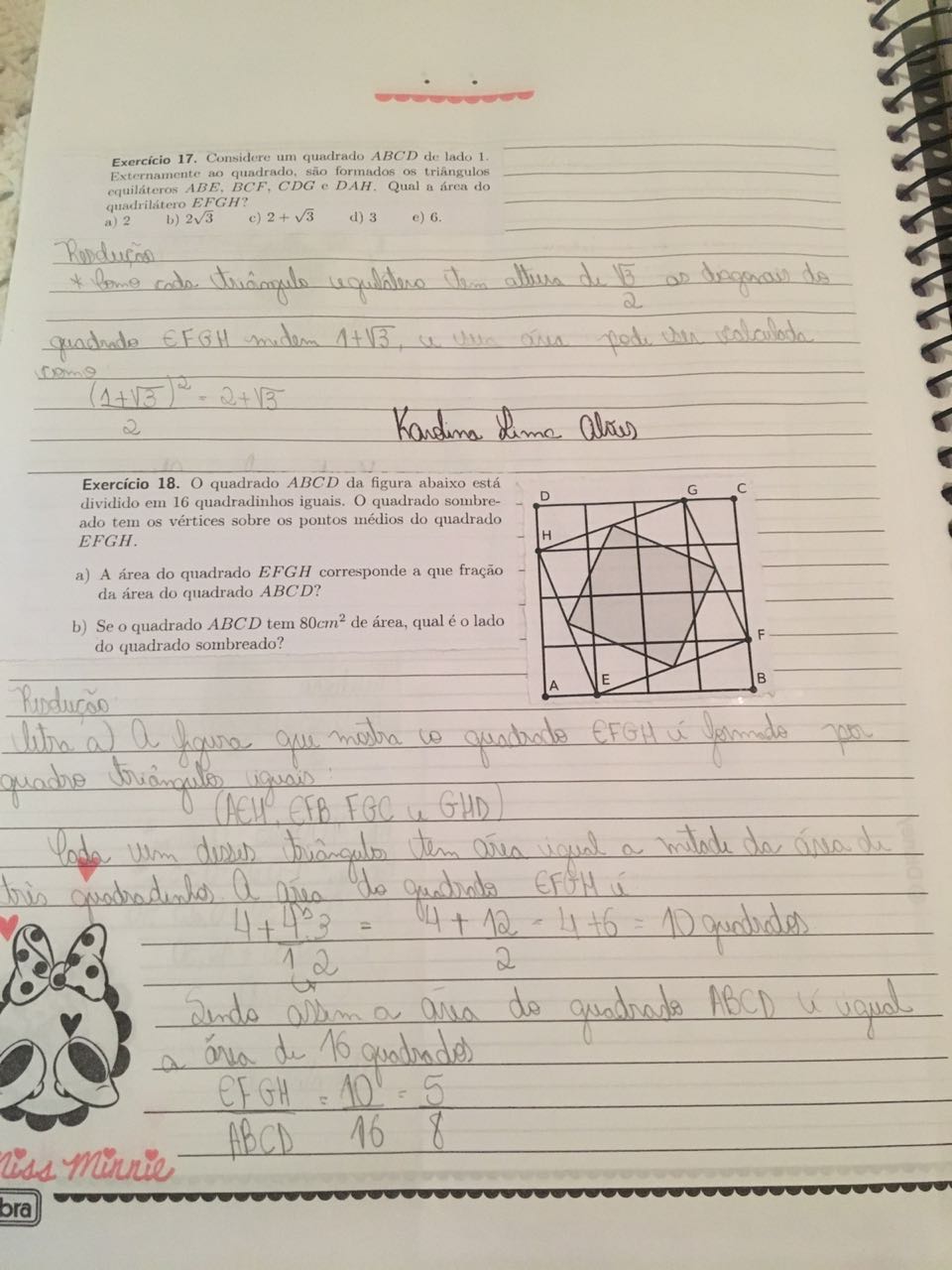 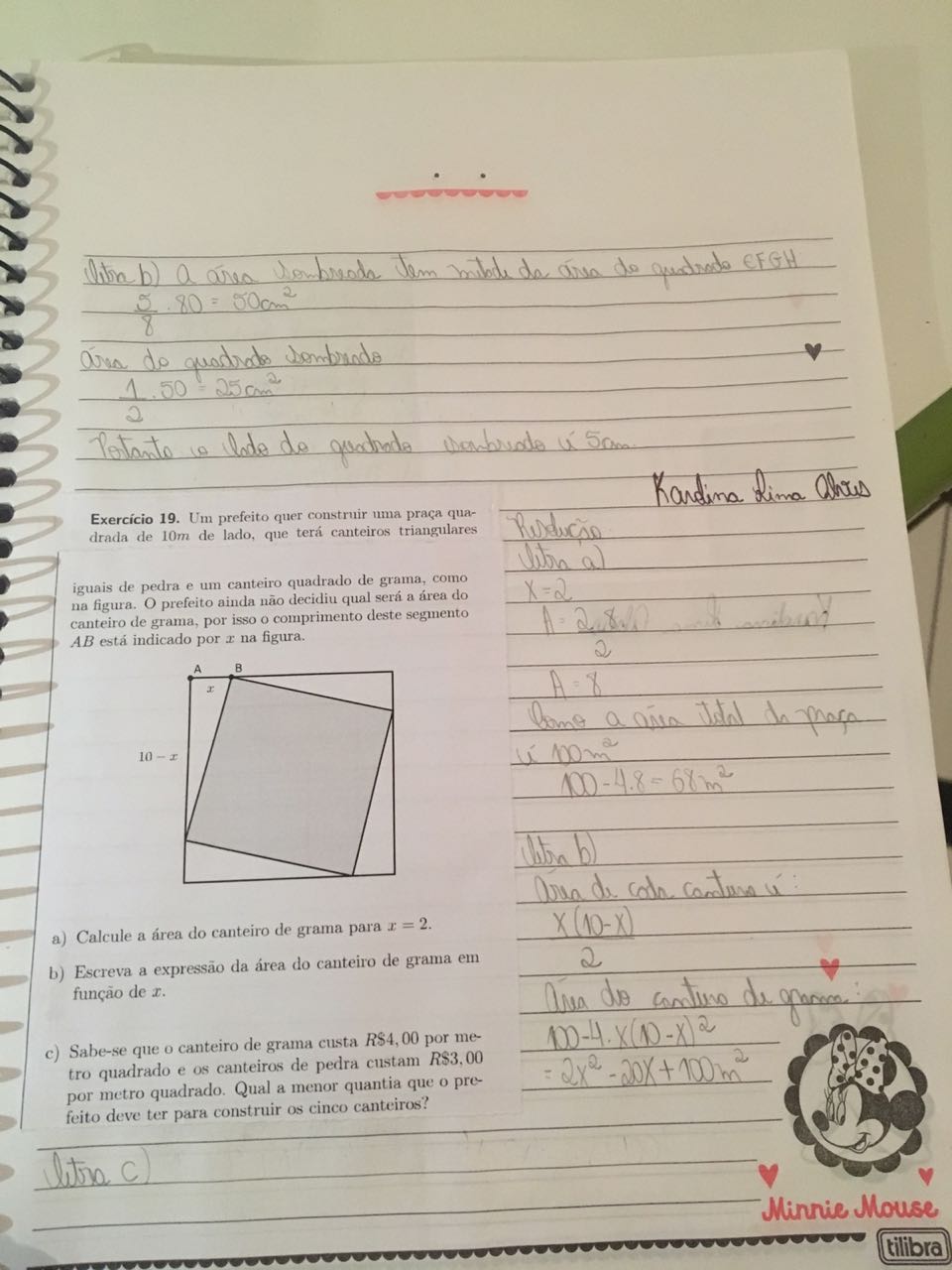 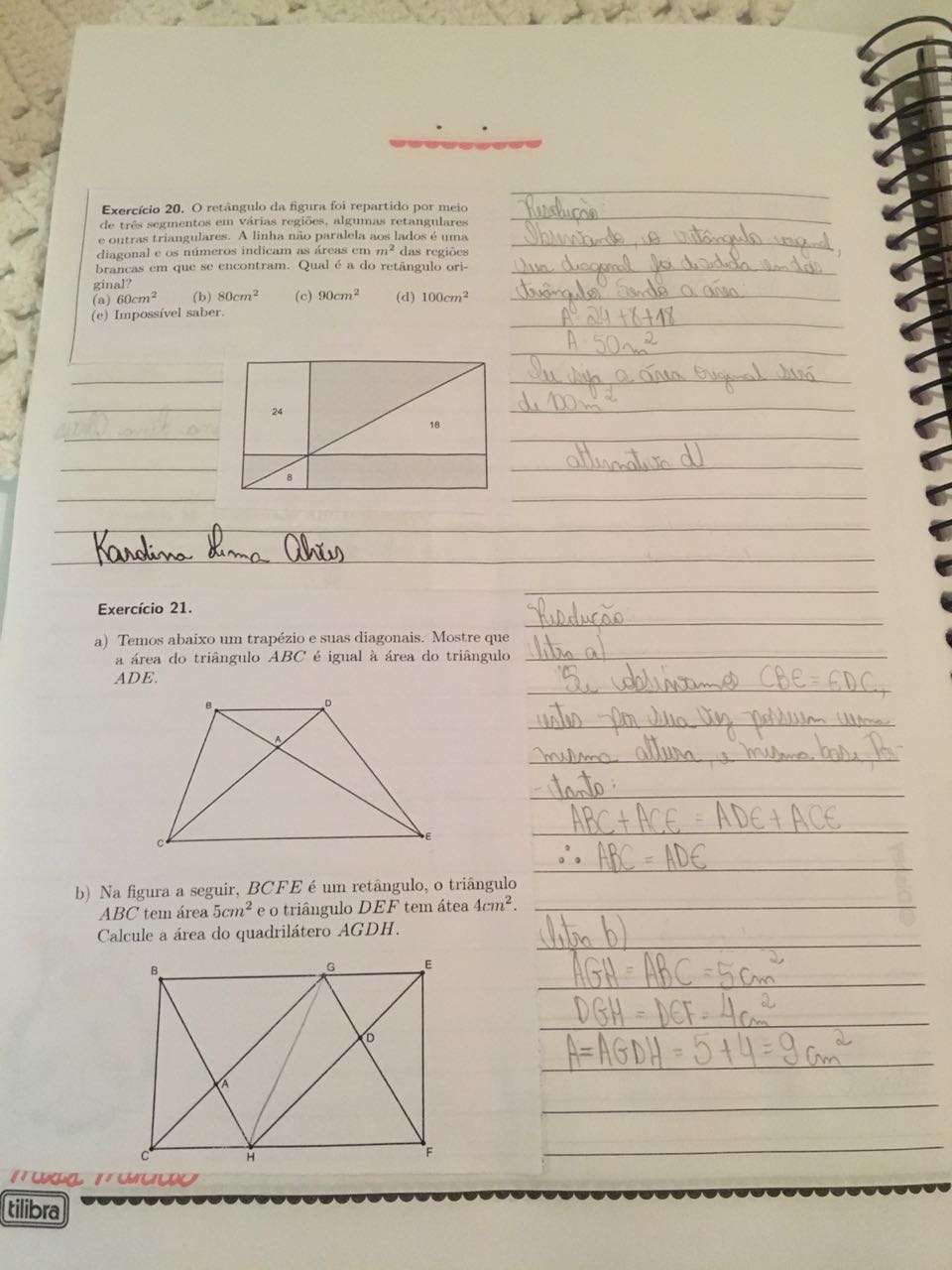 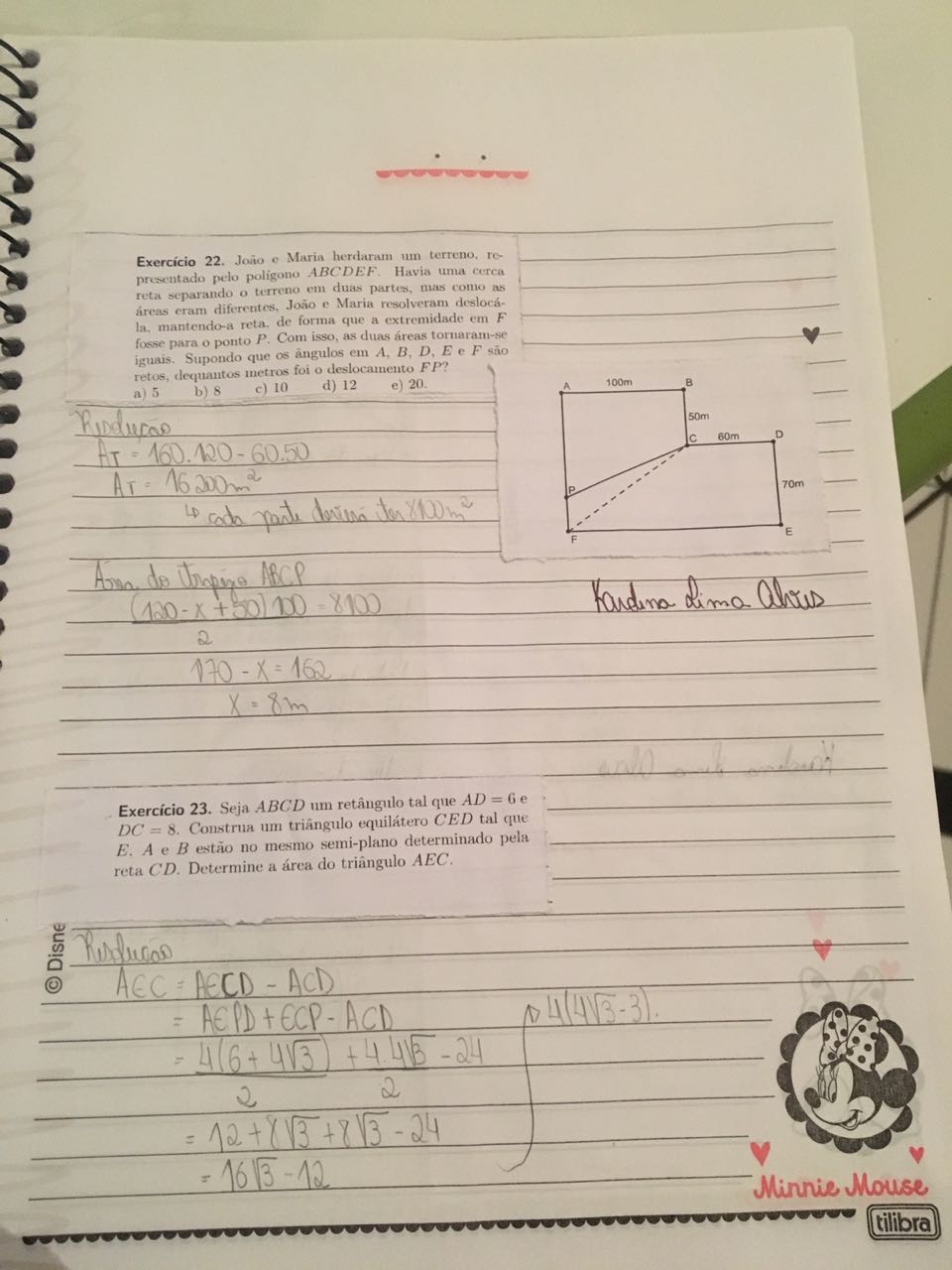 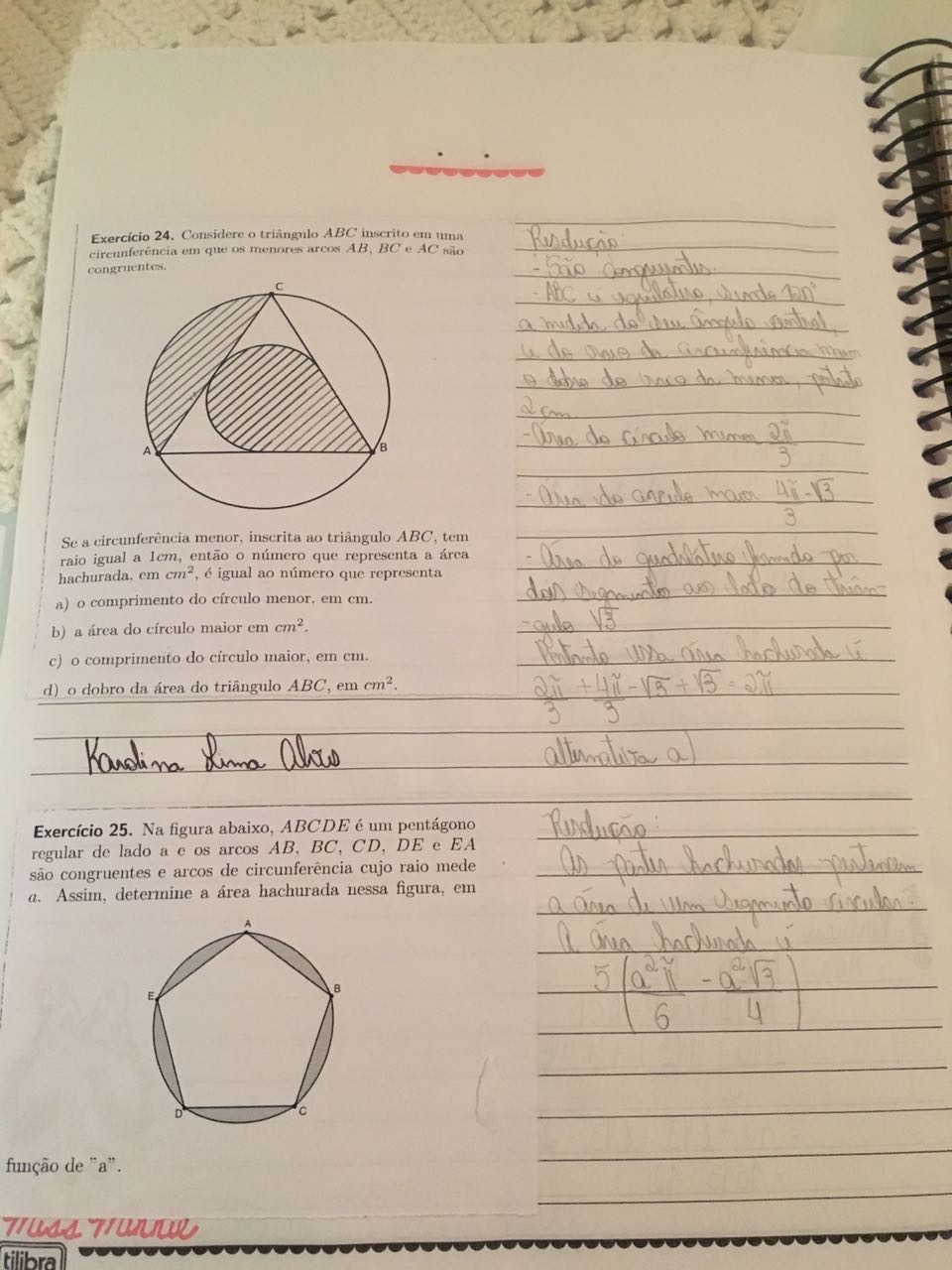 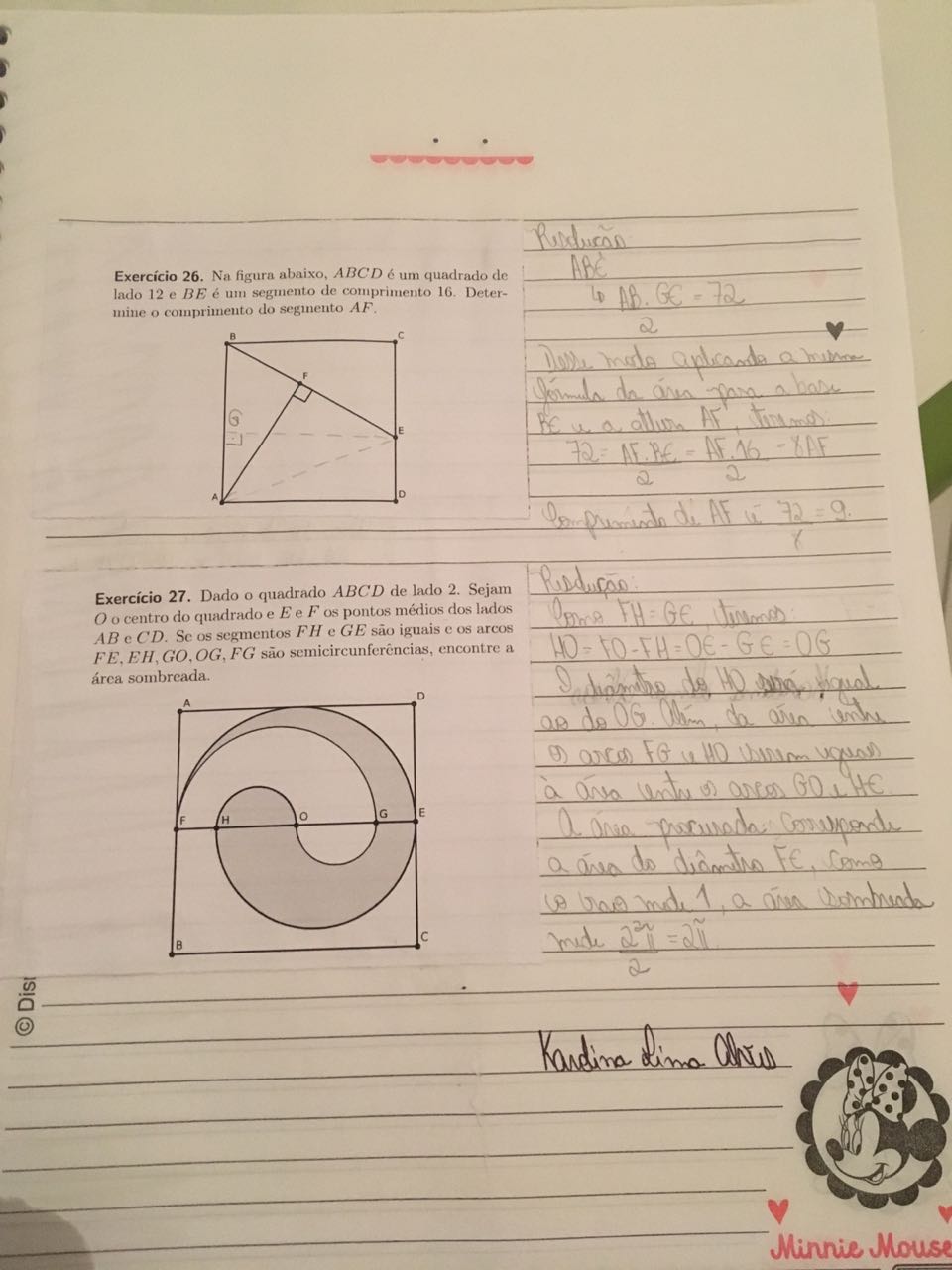 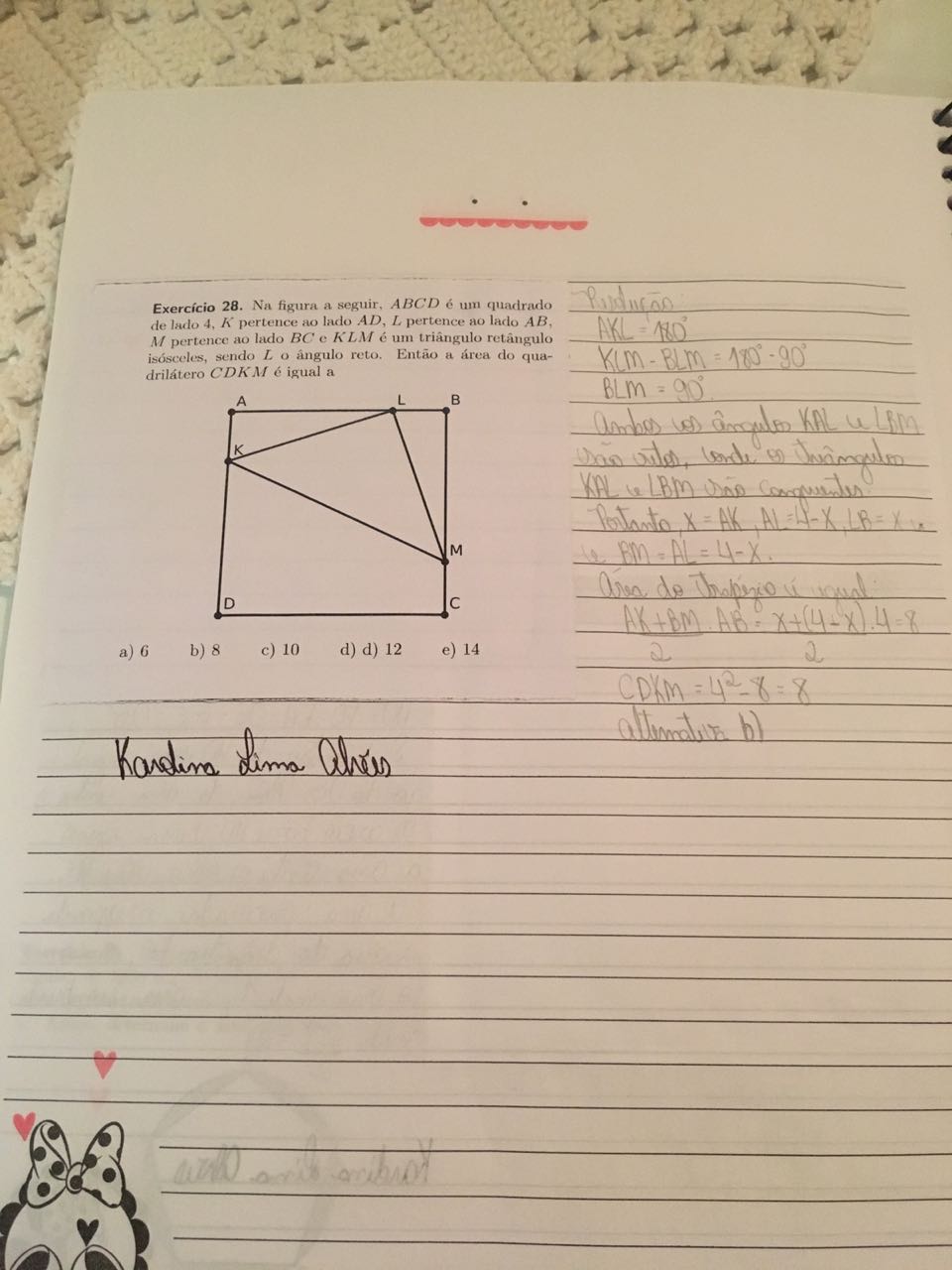 